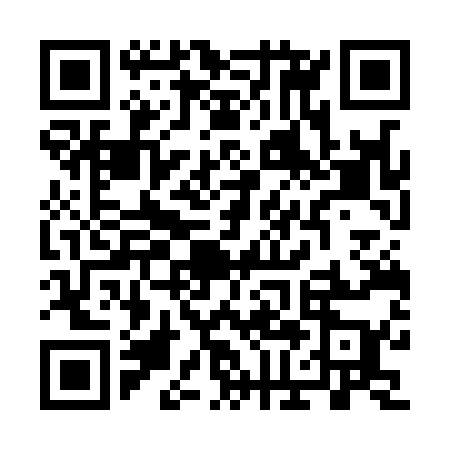 Ramadan times for Oberigling, GermanyMon 11 Mar 2024 - Wed 10 Apr 2024High Latitude Method: Angle Based RulePrayer Calculation Method: Muslim World LeagueAsar Calculation Method: ShafiPrayer times provided by https://www.salahtimes.comDateDayFajrSuhurSunriseDhuhrAsrIftarMaghribIsha11Mon4:544:546:3712:273:376:176:177:5412Tue4:524:526:3512:263:386:186:187:5613Wed4:494:496:3312:263:396:206:207:5814Thu4:474:476:3112:263:406:216:217:5915Fri4:454:456:2912:263:416:236:238:0116Sat4:434:436:2712:253:426:246:248:0217Sun4:414:416:2512:253:436:266:268:0418Mon4:384:386:2312:253:446:276:278:0619Tue4:364:366:2112:243:446:296:298:0720Wed4:344:346:1912:243:456:306:308:0921Thu4:324:326:1712:243:466:326:328:1122Fri4:294:296:1512:243:476:336:338:1223Sat4:274:276:1312:233:486:346:348:1424Sun4:254:256:1112:233:496:366:368:1625Mon4:224:226:0912:233:496:376:378:1726Tue4:204:206:0712:223:506:396:398:1927Wed4:184:186:0512:223:516:406:408:2128Thu4:154:156:0312:223:526:426:428:2329Fri4:134:136:0112:213:536:436:438:2430Sat4:104:105:5812:213:536:456:458:2631Sun5:085:086:561:214:547:467:469:281Mon5:055:056:541:214:557:477:479:302Tue5:035:036:521:204:567:497:499:323Wed5:015:016:501:204:567:507:509:344Thu4:584:586:481:204:577:527:529:355Fri4:564:566:461:194:587:537:539:376Sat4:534:536:441:194:587:557:559:397Sun4:514:516:421:194:597:567:569:418Mon4:484:486:401:185:007:587:589:439Tue4:464:466:381:185:007:597:599:4510Wed4:434:436:361:185:018:008:009:47